РОССИЙСКАЯ ФЕДЕРАЦИЯХанты-Мансийский автономный округ-Югра, Березовский районМуниципальное бюджетное общеобразовательное учреждениеИГРИМСКАЯ СРЕДНЯЯ ОБЩЕОБРАЗОВАТЕЛЬНАЯ ШКОЛА  имени Героя Советского Союза Собянина Гавриила Епифановича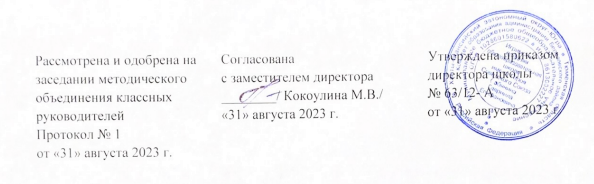 Рабочая программа внеурочной деятельностипо общеинтеллектуальному направлению «Коррекционные занятия по обществознанию»для обучающихся 9 классов2023 – 2024 учебный год                                         Составитель:Кабиров Рудольф Мунипович,учитель истории и обществознанияпервой квалификационной категорииИгрим2023 гПояснительная запискаРабочая программа внеурочной деятельности «Коррекционные занятия по обществознанию» разработана на  основе  требований  к результатам  освоения  основной  образовательной  программы  основного  общего образования  Муниципального  бюджетного  общеобразовательного  учреждения Игримская средняя общеобразовательная школа имени Героя Советского Союза Собянина Гавриила Епифановича.Рабочая программа ориентирована на учебник:-  Обществознание. 9 класс : учеб. для общеобразоват. организаций с прил. на электрон. носителе / [ Л.Н. Боголюбов, А.И Матвеев,  Е.И. Жильцова и др]; под ред. Л.Н. Боголюбова - М. :  Просвещение, 2014.  – 208 с.Согласно учебному плану на изучение курса внеурочной деятельности отводится в 9 классе 34 часа в год.Промежуточная аттестация осуществляется в виде тестирования и контрольной работы.Реализация рабочей программы в полном объеме достигается за счет использования современных педагогических технологий, в том числе дистанционных.Срок реализации рабочей программы 1 год.         Рабочая программа реализуется с учетом программы воспитания школы.Коррекционные задачи:- развитие личностного потенциала обучаемых, их способности самостоятельноопределять цели деятельности и находить методы реализации;- развитие способности к самостоятельному и ответственному выбору;- достижение учащимися уровня образованности, соответствующего их личномупотенциалу и обеспечивающего возможность продолжения образования и дальнейшегоразвития личности;- научить общим принципам постановки и решения познавательных проблем, которые включают: методы исторического анализа; выявление предпосылок (т.е. анализ условий, обоснование поступков, выявление причин); анализ целей и результатов; объяснение преимуществ и недостатков; выявление общего и различного; объяснение фактов; сопоставление различных суждений; умение использовать внешкольные источники информации; различные способы (в том числе и самостоятельной) с учебной книгой.Взаимосвязь с программой воспитанияРабочая программа курса внеурочной деятельности разработана с учётом программы воспитания. Это позволяет на практике соединить обучающую и воспитательную деятельность, ориентировать её не только на интеллектуальное, но и на нравственное, социальное   развитие ребёнка. Это проявляется:в выделении в цели программы ценностных приоритетов;в приоритете личностных результатов реализации программы внеурочной деятельности, нашедших своё отражение и конкретизацию в программе воспитания;в интерактивных формах занятий для обучающихся, обеспечивающих их вовлечённость в совместную с педагогом и сверстниками деятельность.Планируемые результаты освоения курса внеурочной деятельностиЛичностными  результатами выпускников основной школы, формируемыми при изучении содержания курса по обществознанию, являются:
• мотивированность и направленность на активное и созидательное участие в будущем в общественной и государственной жизни;
• заинтересованность не только в личном успехе, но и в развитии различных сторон жизни общества, в благополучии и процветании своей страны;
• ценностные ориентиры, основанные на идеях патриотизма, любви и уважения к Отечеству; на отношении к человеку, его правам и свободам как высшей ценности; на стремлении к укреплению исторически сложившегося государственного единства; на признании равноправия народов, единства разнообразных культур;Метапредметные  результаты изучения обществознания выпускниками основной школы проявляются в:
• умении сознательно организовывать свою познавательную деятельность;
• умении объяснять явления и процессы социальной  действительности с научных  позиций; рассматривать их комплексно в контексте сложившихся реалий и возможных перспектив;
• способности анализировать реальные социальные ситуации, выбирать адекватные способы деятельности и модели поведения в рамках реализуемых основных социальных ролей (производитель, потребитель и др.);
• овладении  различными видами публичных выступлений и следовании этическим нормам и правилам ведения диалога;
• умении выполнять познавательные и практические задания, в том числе с использованием проектной деятельности на уроках и в доступной социальной практике, на:
1)использование элементов причинно-следственного анализа;
2)исследование несложных реальных связей и зависимостей;
3)определение сущностных характеристик изучаемого объекта; выбор верных критериев для сравнения, сопоставления, оценки объектов;
4) поиск и извлечение нужной информации по заданной теме в адаптированных источниках различного типа;
5) перевод информации из  одной знаковой системы в другую (из текста в таблицу, из аудиовизуального ряда в текст и др.), выбор знаковых систем адекватно познавательной и коммуникативной ситуации;
6) объяснение изученных положений на конкретных примерах;
7) оценку своих учебных достижений,  поведения, черт своей личности с учетом мнения других людей, в том числе для корректировки собственного поведения в окружающей среде; выполнение в повседневной жизни этических и правовых норм, экологических требований;
8) определение собственного отношения к явлениям современной жизни, формулирование своей точки зрения.
Предметными  результатами освоения выпускниками основной школы содержания программы по обществознанию являются в сфере:
познавательной
• относительно целостное представление об обществе и о человеке, о сферах и областях общественной   жизни, механизмах и регуляторах деятельности людей;
• знание ряда ключевых понятий базовых для школьного обществознания наук: социологии, экономической теории, политологии, культурологии, правоведения, этики, социальной психологии и философии; умение объяснять с их позиций явления социальной действительности;
• знания, умения и ценностные установки, необходимые для сознательного выполнения старшими подростками основных социальных ролей в пределах своей дееспособности;
• умения находить нужную социальную информацию в различных источниках; адекватно ее воспринимать, применяя основные обществоведческие термины и понятия; преобразовывать в соответствии с решаемой задачей;
• понимание побудительной роли мотивов в деятельности человека, места ценностей в мотивационной структуре личности, их значения в жизни человека и развитии общества;
• знание основных нравственных и правовых понятий, норм и правил, понимание их роли как решающих регуляторов общественной жизни, умение применять эти нормы и правила к анализу и оценке реальных социальных ситуаций, установка на необходимость руководствоваться этими нормами и правилами в собственной повседневной жизни;
• приверженность гуманистическим и демократическим ценностям, патриотизму и гражданственности;
• понимание значения коммуникации в межличностном общении;
• умение взаимодействовать в ходе выполнения групповой работы, вести диалог, участвовать в дискуссии, аргументировать собственную точку зрения;
• знакомство с отдельными приемами и техниками преодоления конфликтов.Выпускник научится:• характеризовать основные социально – политические объекты (факты, явления, процессы, институты), их место и значение в жизни общества как целостной системы; • описывать и сравнивать социально – политические объекты, выявлять их общие черты и различия, существенные признаки; • объяснять взаимосвязи изученных социально – политических объектов; • формировать на основе приобретенных знаний собственные суждения и выдвигать аргументы по определенным проблемам; • применять знания в процессе решения познавательных и практических задач, отражающих актуальные проблемы жизни человека и общества; • использовать дополнительные источники социально- политической информации; • классифицировать, систематизировать информацию; • правильно применять специально – политические термины и понятия; • связно воспроизводить информацию, выявляя сходные и отличительные черты в общественных явлениях. Выпускник получит возможность научиться:• добывать и критически оценивать информацию о стадиях политического процесса, тоталитаризме, суверенитете, легитимности, структуре публичной власти в РФ, политических идеологиях, партийных и избирательных системах, политических конфликтах и экстремизме; • определять и объяснять свое отношение к проблемам манипуляции общественным сознанием, глобализации, социализации молодежи, социальным конфликтам; • использовать приобретенные знания и умения в практической деятельности и повседневной жизни для совершенствования собственной познавательной деятельности, эффективного выполнения социальных ролей; • оценивать общественные изменения с точки зрения демократических и гуманистических ценностей; • взаимодействовать с людьми, имеющими разные убеждения, культурные ценности и социальное положение; • оценивать поведение людей с точки зрения нравственных и социальных норм, экономической рациональности; • осуществлять поиск социально – политической информации по заданной теме; • самостоятельно составлять простейшие виды правовых документов.Содержание курса внеурочной деятельности Политика Политика и власть. Что такое политика? Политическая власть. Роль политики в жизни общества. Политическая жизнь и средства массовой информации.Государство. Происхождение государства. Признаки государства. Формы государства. Гражданство.Политические режимы. Тоталитарный режим. Авторитарный режим. Демократия. Правовое государство. Понятие правового государства. Соединение силы и справедливости. Власть в правовом государстве. Признаки (принципы) правового государства.Гражданское общество и государство. Что такое гражданское общество? Местное самоуправление. Общественная палата.Участие граждан в политической жизни. Выборы, референдумы. Право на равный доступ к государственной службе. Обращения в органы власти. Другие пути влияния на власть. Значение свободы слова. Опасность политического зкстремизма. Политика- дело каждого?Политические партии и движения. Общественно- политические движения. Политические партии.Право Роль права в жизни человека, общества и государства. В чем смысл понятия «право»? Мера свободы, справедливости и ответственности. Норма права. Закон. Система законодательства. Право и закон. Правоотношения и субъекты права. Сущность и особенности правоотношений. Субъекты правоотношения.  Правонарушения и юридическая ответственность. Правонарушение и его признаки. Виды правонарушений. Юридическая ответственность. Виды юридической ответственности. Презумпция невиновности.Правоохранительные органы. Полиция. Суд. Прокуратура. Адвокатура. Нотариат.Конституция Российской Федерации. Этапы развития Конституции. Закон высшей юридической силы. Основные задачи Конституции.Основы конституционного строя Российской Федерации.  Что такое конституционный строй. Основы государства. Основные принципы. Права и свободы человека и гражданина. Что такое права человека. От идеи к юридическим нормам. Международные правовые документы. Идеал современного права или юридический документ? Права и свободы человека и гражданина РФ. Юридические гарантии и система защиты прав человека. Права ребенка.Гражданские правоотношения. Сущность гражданского права. Особенности гражданских правоотношений. Виды договоров и гражданская дееспособность несовершеннолетних. Защита прав потребителя.  Право на труд. Трудовые правоотношения. Право на труд. Трудовые отношения.  Семейные правоотношения. Юридические понятия семьи и брака. Условия и порядок заключения брака. Сущность и особенности семейных правоотношений. Правоотношения супругов. Правоотношения родителей и детей.Административные правоотношения. Административное право. Понятие и черты административного правонарушения. Административное правонарушение.Уголовно-правовые отношения. Особенности уголовного права и уголовно правовых отношений. Понятие преступления. Уголовное наказание и ответственность несовершеннолетних.  Социальные права. Конституция России о социальных правах. Роль государства в обеспечении социальных прав. Право на жилище. Право на социальное обеспечение. Здоровье под охраной закона.Международно-правовая защита жертв вооружённых конфликтов. Международное гуманитарное право. Значение Международного гуманитарного права. Правовое регулирование отношений в сфере образования. Право на образование. Итоговая аттестация. Права, обязанности и ответственность обучающихся.Тематическое планирование № урокаТема урокаКол-вочасовФорма проведения занятийЭлектронные (цифровые) образовательные ресурсы1Политика и власть1Индивидуальная   работаУстный опрос. Решение КИМовhttps://soc-oge.sdamgia.ru/prob_cataloghttps://neznaika.info/oge/obch_oge/https://fipi.ru/oge/otkrytyy-bank-zadaniy-oge#!/tab/173942232-9  2Государство1Индивидуальная работаУстный опрос. Решение КИМовhttps://soc-oge.sdamgia.ru/prob_catalog https://neznaika.info/oge/obch_oge/https://fipi.ru/oge/otkrytyy-bank-zadaniy-oge#!/tab/173942232-9 3Государство. Работа над ошибками. Коррекция 1Индивидуальная работаУстный опрос. Решение КИМовhttps://soc-oge.sdamgia.ru/prob_catalog https://neznaika.info/oge/obch_oge/https://fipi.ru/oge/otkrytyy-bank-zadaniy-oge#!/tab/173942232-9 4Политические режимы1Индивидуальная работаУстный опрос. Решение КИМовhttps://soc-oge.sdamgia.ru/prob_catalog https://neznaika.info/oge/obch_oge/https://fipi.ru/oge/otkrytyy-bank-zadaniy-oge#!/tab/173942232-9 5Правовое государство1Индивидуальная работаУстный опрос. Решение КИМовhttps://soc-oge.sdamgia.ru/prob_catalog https://neznaika.info/oge/obch_oge/https://fipi.ru/oge/otkrytyy-bank-zadaniy-oge#!/tab/173942232-9 6Правовое государство. Работа над ошибками. Коррекция1Индивидуальная работаУстный опрос. Решение КИМовhttps://soc-oge.sdamgia.ru/prob_catalog https://neznaika.info/oge/obch_oge/https://fipi.ru/oge/otkrytyy-bank-zadaniy-oge#!/tab/173942232-9 7Гражданское общество и государство1Индивидуальная работаУстный опрос. Решение КИМовhttps://soc-oge.sdamgia.ru/prob_catalog https://neznaika.info/oge/obch_oge/https://fipi.ru/oge/otkrytyy-bank-zadaniy-oge#!/tab/173942232-9 8Участие граждан в политической жизни1Индивидуальная работаУстный опрос. Решение КИМовhttps://soc-oge.sdamgia.ru/prob_catalog https://fipi.ru/oge/otkrytyy-bank-zadaniy-oge#!/tab/173942232-9 9Политические партии и движения1Индивидуальная работаУстный опрос. Решение КИМовhttps://soc-oge.sdamgia.ru/prob_catalog https://neznaika.info/oge/obch_oge/https://fipi.ru/oge/otkrytyy-bank-zadaniy-oge#!/tab/173942232-9 10Контрольная работа по теме: «Политика»1Индивидуальная работаУстный опрос. Решение КИМовhttps://neznaika.info/oge/obch_oge/https://fipi.ru/oge/otkrytyy-bank-zadaniy-oge#!/tab/173942232-9 https://vpr-ege.ru/oge/obshchestvoznanie/1677-trenirovochnye-varianty-oge-po-obshchestvoznaniyu 11Право, его роль в жизни общества и государства. Работа над ошибками 1Индивидуальная работаУстный опрос. Решение КИМовhttps://neznaika.info/oge/obch_oge/https://fipi.ru/oge/otkrytyy-bank-zadaniy-oge#!/tab/173942232-9 https://vpr-ege.ru/oge/obshchestvoznanie/1677-trenirovochnye-varianty-oge-po-obshchestvoznaniyu 12Правоотношения и субъекты права1Индивидуальная работаУстный опрос. Решение КИМовhttps://neznaika.info/oge/obch_oge/https://fipi.ru/oge/otkrytyy-bank-zadaniy-oge#!/tab/173942232-9 https://vpr-ege.ru/oge/obshchestvoznanie/1677-trenirovochnye-varianty-oge-po-obshchestvoznaniyu 13Правонарушения и юридическая ответственность1Индивидуальная работаУстный опрос. Решение КИМовhttps://neznaika.info/oge/obch_oge/https://fipi.ru/oge/otkrytyy-bank-zadaniy-oge#!/tab/173942232-9 https://vpr-ege.ru/oge/obshchestvoznanie/1677-trenirovochnye-varianty-oge-po-obshchestvoznaniyu 14Тестирование по теме: «Право, его роль в жизни общества и государства»1Индивидуальная работаУстный опрос. Решение КИМовhttps://neznaika.info/oge/obch_oge/https://fipi.ru/oge/otkrytyy-bank-zadaniy-oge#!/tab/173942232-9 15Правоохранительные органы. Работа над ошибками1Индивидуальная работаУстный опрос. Решение КИМовhttps://neznaika.info/oge/obch_oge/https://fipi.ru/oge/otkrytyy-bank-zadaniy-oge#!/tab/173942232-9 https://vpr-ege.ru/oge/obshchestvoznanie/1677-trenirovochnye-varianty-oge-po-obshchestvoznaniyu 16Конституция Российской Федерации1Индивидуальная работаУстный опрос. Решение КИМовhttps://neznaika.info/oge/obch_oge/https://fipi.ru/oge/otkrytyy-bank-zadaniy-oge#!/tab/173942232-9 https://vpr-ege.ru/oge/obshchestvoznanie/1677-trenirovochnye-varianty-oge-po-obshchestvoznaniyu 17Конституция Российской Федерации. Работа над ошибками1Индивидуальная работаУстный опрос. Решение КИМовhttps://neznaika.info/oge/obch_oge/https://fipi.ru/oge/otkrytyy-bank-zadaniy-oge#!/tab/173942232-9  https://vpr-ege.ru/oge/obshchestvoznanie/1677-trenirovochnye-varianty-oge-po-obshchestvoznaniyu 18Основы конституционного строя РФ1Индивидуальная работаУстный опрос. Решение КИМовhttps://neznaika.info/oge/obch_oge/https://fipi.ru/oge/otkrytyy-bank-zadaniy-oge#!/tab/173942232-9 https://vpr-ege.ru/oge/obshchestvoznanie/1677-trenirovochnye-varianty-oge-po-obshchestvoznaniyu 19Права и свободы человека и гражданина1Индивидуальная работаУстный опрос. Решение КИМовhttps://neznaika.info/oge/obch_oge/https://fipi.ru/oge/otkrytyy-bank-zadaniy-oge#!/tab/173942232-9 20Права и свободы человека и гражданина. Работа над ошибками. Коррекция1Индивидуальная работаУстный опрос. Решение КИМовhttps://neznaika.info/oge/obch_oge/https://fipi.ru/oge/otkrytyy-bank-zadaniy-oge#!/tab/173942232-9 https://vpr-ege.ru/oge/obshchestvoznanie/1677-trenirovochnye-varianty-oge-po-obshchestvoznaniyu 21Права и свободы человека и гражданина. Работа над ошибками. Коррекция 1Индивидуальная работаУстный опрос. Решение КИМовhttps://neznaika.info/oge/obch_oge/https://fipi.ru/oge/otkrytyy-bank-zadaniy-oge#!/tab/173942232-9 https://vpr-ege.ru/oge/obshchestvoznanie/1677-trenirovochnye-varianty-oge-po-obshchestvoznaniyu 22Гражданские правоотношения1Индивидуальная работаУстный опрос. Решение КИМовhttps://neznaika.info/oge/obch_oge/https://fipi.ru/oge/otkrytyy-bank-zadaniy-oge#!/tab/173942232-9 https://vpr-ege.ru/oge/obshchestvoznanie/1677-trenirovochnye-varianty-oge-po-obshchestvoznaniyu 23Гражданские правоотношения. Работа над ошибками. Коррекция1Индивидуальная работаУстный опрос. Решение КИМовhttps://neznaika.info/oge/obch_oge/https://fipi.ru/oge/otkrytyy-bank-zadaniy-oge#!/tab/173942232-9 https://vpr-ege.ru/oge/obshchestvoznanie/1677-trenirovochnye-varianty-oge-po-obshchestvoznaniyu 24Право на труд. Трудовые правоотношения1Индивидуальная работаУстный опрос. Решение КИМовhttps://neznaika.info/oge/obch_oge/https://fipi.ru/oge/otkrytyy-bank-zadaniy-oge#!/tab/173942232-9 https://vpr-ege.ru/oge/obshchestvoznanie/1677-trenirovochnye-varianty-oge-po-obshchestvoznaniyu 25Тестирование по теме: «Гражданские правоотношения»1Индивидуальная работаУстный опрос. Решение КИМовhttps://neznaika.info/oge/obch_oge/https://fipi.ru/oge/otkrytyy-bank-zadaniy-oge#!/tab/173942232-9 https://vpr-ege.ru/oge/obshchestvoznanie/1677-trenirovochnye-varianty-oge-po-obshchestvoznaniyu 26Семейные правоотношения1Индивидуальная работаУстный опрос. Решение КИМовhttps://neznaika.info/oge/obch_oge/https://fipi.ru/oge/otkrytyy-bank-zadaniy-oge#!/tab/173942232-9 https://vpr-ege.ru/oge/obshchestvoznanie/1677-trenirovochnye-varianty-oge-po-obshchestvoznaniyu 27Семейные правоотношения. Работа над ошибками. Коррекция1Индивидуальная работаУстный опрос. Решение КИМовhttps://neznaika.info/oge/obch_oge/https://fipi.ru/oge/otkrytyy-bank-zadaniy-oge#!/tab/173942232-9 https://vpr-ege.ru/oge/obshchestvoznanie/1677-trenirovochnye-varianty-oge-po-obshchestvoznaniyu 28Административные правоотношения1Индивидуальная работаУстный опрос. Решение КИМовhttps://neznaika.info/oge/obch_oge/https://fipi.ru/oge/otkrytyy-bank-zadaniy-oge#!/tab/173942232-9 https://vpr-ege.ru/oge/obshchestvoznanie/1677-trenirovochnye-varianty-oge-po-obshchestvoznaniyu 29Уголовно-правовые отношения1Индивидуальная работаУстный опрос. Решение КИМовhttps://neznaika.info/oge/obch_oge/https://fipi.ru/oge/otkrytyy-bank-zadaniy-oge#!/tab/173942232-9 https://vpr-ege.ru/oge/obshchestvoznanie/1677-trenirovochnye-varianty-oge-po-obshchestvoznaniyu 30Уголовно-правовые отношения. Работа над ошибками. Коррекция1Индивидуальная работаУстный опрос. Решение КИМовhttps://neznaika.info/oge/obch_oge/https://fipi.ru/oge/otkrytyy-bank-zadaniy-oge#!/tab/173942232-9 https://vpr-ege.ru/oge/obshchestvoznanie/1677-trenirovochnye-varianty-oge-po-obshchestvoznaniyu 31Международно-правовая защита жертв вооруженных конфликтов1Индивидуальная работаУстный опрос. Решение КИМовhttps://neznaika.info/oge/obch_oge/https://fipi.ru/oge/otkrytyy-bank-zadaniy-oge#!/tab/173942232-9 https://vpr-ege.ru/oge/obshchestvoznanie/1677-trenirovochnye-varianty-oge-po-obshchestvoznaniyu 32Правовое регулирование отношений в сфере образования1Индивидуальная работаУстный опрос. Решение КИМов https://neznaika.info/oge/obch_oge/https://fipi.ru/oge/otkrytyy-bank-zadaniy-oge#!/tab/173942232-9 https://vpr-ege.ru/oge/obshchestvoznanie/1677-trenirovochnye-varianty-oge-po-obshchestvoznaniyu 33Итоговая контрольная работа по разделам: «Политика и право»1Тестированиеhttps://neznaika.info/oge/obch_oge/https://fipi.ru/oge/otkrytyy-bank-zadaniy-oge#!/tab/173942232-9 https://vpr-ege.ru/oge/obshchestvoznanie/1677-trenirovochnye-varianty-oge-po-obshchestvoznaniyu 34Повторение и обобщение изученного в курсе обществознания за 9 класс1https://neznaika.info/oge/obch_oge/https://fipi.ru/oge/otkrytyy-bank-zadaniy-oge#!/tab/173942232-9 https://vpr-ege.ru/oge/obshchestvoznanie/1677-trenirovochnye-varianty-oge-po-obshchestvoznaniyu 